2016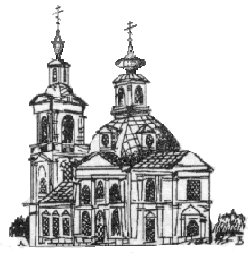 РАСПИСАНИЕ БОГОСЛУЖЕНИЙ ХРАМАКАЗАНСКОЙ ИКОНЫ БОЖИЕЙ МАТЕРИв ПучковоСЕНТЯБРЬДонской иконы Божией Матери. Мч. Андрея Стратилата31 авг. ср. – 18.00 – Вечерня. Утреня (полиелей)                      авт.: 40 км - 17.35, м-н «В» - 17.45 1 чт. –    9.00 – Школьный храм – Литургия                        авт.: 40 км - 8.15, м-н «В» - 8.25Неделя 11-я по ПятидесятницеСобор Московских святых. Грузинской иконы Божией Матери 3 сб. – 17.00 – Всенощное бдение                                  авт.: 40 км - 16.35, м-н «В» - 16.45 4 вс. –   7.30 – Школьный храм – Литургия                     авт.:  - 6.45; м-н «В» - 6.55          –   9.30 – Казанский храм – Литургия      авт.:  - 8.15, 8.45; м-н «В» - 8.25, 8.55Отдание Успения 5 пн. –   7.30 – Утреня (славословие). Литургия                авт.: 40 км - 7.10, м-н «В» - 7.20Владимирской иконы Божией Матери.Мчч. Адриана и Наталии. Блж. Марии Дивеевской 7 ср. – 18.00 – Вечерня. Утреня (полиелей)                     авт.: 40 км - 17.35, м-н «В» - 17.45 8 чт. –   9.00 – Литургия                                                        авт.: 40 км - 8.15; м-н «В» - 8.25                9.00 – Литургия в часовне на кладбище в Поповке (престольный праздник)Прп. Иова Почаевского. Собор прп. отцов Киево-Печерских 9 пт. – 18.00 – Вечерня. Утреня (полиелей)                     авт.: 40 км - 17.35, м-н «В» - 17.4510 сб. –  9.00 – Литургия                                                      авт.: 40 км - 8.15, м-н «В» - 8.25Неделя 12-я по ПятидесятницеУсекновение главы Иоанна Предтечи10 сб. – 17.00 – Всенощное бдение                                   авт.: 40 км - 16.35, м-н «В» - 16.4511 вс.  –   7.30 – Школьный храм – Литургия                   авт.:  - 6.45; м-н «В» - 6.55           –   9.30 – Казанский храм – Литургия     авт.:  - 8.15, 8.45; м-н «В» - 8.25, 8.55Блгвв. кнн. Александра Невского, Даниила Московского. Прп. Александра Свирского11 вс. – 17.00 – Вечерня. Утреня (полиелей)                    авт.: 40 км - 16.35, м-н «В» - 16.4512 пн. –  9.00 – Литургия                                                    авт.: 40 км - 8.15, м-н «В» - 8.25Прп. Антония и Феодосия Печерских14 ср. – 18.00 – Вечерня. Утреня                                     авт.: 40 км - 17.35, м-н «В» - 17.4515 чт. –   9.00 – Литургия                                                    авт.: 40 км - 8.15, м-н «В» - 8.25Иконы Божией Матери «Неопалимая купина». Прор. Моисея.Свтт. Иоасафа Белгородского, Митрофана Воронежского. Собор Воронежских святых16 пт. – 18.00 – Вечерня. Утреня                                    авт.: 40 км - 17.35, м-н «В» - 17.4517 сб. –   9.00 – Литургия                                                    авт.: 40 км - 8.15, м-н «В» - 8.25Неделя 13-я по Пятидесятнице. Правв. Захарии и Елисаветы.Блгвв. кн. Петра и Февронии Муромских. Мц. Раисы (Ираиды)17 сб. – 17.00 – Всенощное бдение                                   авт.: 40 км - 16.35, м-н «В» - 16.4518 вс.  –   7.30 – Школьный храм – Литургия                   авт.:  - 6.45; м-н «В» - 6.55           –   9.30 – Казанский храм – Литургия     авт.:  - 8.15, 8.45; м-н «В» - 8.25, 8.55Рождество Пресвятой Богородицы20 вт. – 17.00 – Всенощное бдение                                 авт.: 40 км - 16.35, м-н «В» - 16.4521 ср. –   8.00 – Школьный храм – Часы. Литургия              авт.: 40 км - 7.40, м-н «В» - 7.50             –   9.30 – Казанский храм – Литургия           авт.: 40 км - 8.15, 8.45; м-н «В» - 8.25, 8.55Прав. Богоотец Иоакима и Анны. Прп. Иосифа Волоцкого. Свт. Феодосия Черниговского22 чт. –  7.30 – Утреня. Литургия                                         авт.: 40 км - 7.10, м-н «В» - 7.20Суббота пред Воздвижением. Прп. Силуана Афонского. Прпп. Сергия и Германа Валаамских23 пт. – 18.00 – Всенощное бдение                                 авт.: 40 км - 17.35, м-н «В» - 17.4524 сб. –   9.00 – Литургия                                                    авт.: 40 км - 8.15, м-н «В» - 8.25Неделя 14-я по Пятидесятнице, пред ВоздвижениемОтдание Рождества Богородицы24 сб. – 17.00 – Всенощное бдение                                   авт.: 40 км - 16.35, м-н «В» - 16.4525 вс.  –   7.30 – Школьный храм – Литургия                   авт.:  - 6.45; м-н «В» - 6.55           –   9.30 – Казанский храм – Литургия     авт.:  - 8.15, 8.45; м-н «В» - 8.25, 8.55Воздвижение Креста Господня26 пн. – 17.00 – Всенощное бдение (поклонение Кресту)    авт.: 40 км - 16.35, м-н «В» - 16.4527 вт. –   8.00 – Школьный храм – Часы. Литургия        авт.: 40 км - 7.40, м-н «В» - 7.50           –   9.30 – Казанский храм – Литургия      авт.:  - 8.15, 8.45; м-н «В» - 8.25, 8.55Иконы Божией Матери «Призри на смирение». Мц. кн. Людмилы Чешской.Прав. Алексия Московского (Мечева). Прп. Кукши Одесского.Вмц. Евфимии Всехвальной. Свт. Киприана Московского28 ср. – 18.00 – Вечерня. Утреня (полиелей)                    авт.: 40 км - 17.35, м-н «В» - 17.4529 чт. –   9.00 – Литургия                                                    авт.: 40 км - 8.15, м-н «В» - 8.25Мцц. Веры, Надежды, Любови и матери их Софии30 пт. –  7.30 – Утреня. Литургия                                       авт.: 40 км - 7.10, м-н «В» - 7.20Исповедь – в конце вечерних служб;  в будни перед литургией – в 8.30 час.в воскресенье перед ранней литургией – в 7.00, перед поздней – в 8.30.Таинство Крещения – по субботам – в 12.00 час. и воскресеньям – в 13.00 час.Беседа с родителями и крестными – по субботам – в 15.00 час.Маршрут автобуса:  от ул. Центральной, д. 6 — по остановкам улиц  Центральной,  Солнечной, Октябрьского просп.  — «Пятерочка»  — «Три поросенка»  —  храм.После служб (включая молебен и панихиду) автобус идет по обратному маршруту 